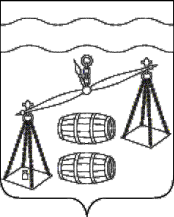 муниципальный район "Сухиничский район" Калужская областьрайонная дума                                          Р Е Ш Е Н И ЕОт 26.02.2021_                                                                  №  79Об утверждении  отчета о выполнениипрогнозного плана (программы) приватизации муниципального имущества МР "Сухиничский район" на 2020 годНа основании ст. 50 Федерального закона от 06.10.2003 № 131-ФЗ "Об общих принципах организации местного самоуправления в Российской Федерации", Федерального закона от 21.12.2001 № 178-ФЗ "О приватизации государственного и муниципального имущества", Устава муниципального района "Сухиничский район" Районная Дума муниципального района "Сухиничский район", РЕШИЛА:1. Утвердить отчет о выполнении  прогнозного плана (программы) приватизации муниципального имущества МР "Сухиничский район" на 2020 год в соответствии с приложением к настоящему Решению.2. Контроль за исполнением настоящего решения возложить на администрацию муниципального района "Сухиничский район" и комиссию Районной Думы по бюджету, финансам и налогам.Глава муниципального района"Сухиничский  район"                                                                     Н.А. Егоров